  О  ПУТЕШЕСТВУЮЩИХ:                 _____________        _____________        _____________        _____________        _____________        _____________        _____________        _____________  О  ПУТЕШЕСТВУЮЩИХ:  _____________          _____________          _____________          _____________          _____________          _____________          _____________          _____________ О ПУТЕШЕСТВУЮЩИХ:    _______________    _______________    _______________    _______________    _______________    _______________    _______________    _______________  О ПУТЕШЕСТВУЮЩИХ:    _______________                 _______________    _______________    _______________    _______________    _______________    _______________    _______________ О ПУТЕШЕСТВУЮЩИХ:     ________________     ________________     ________________     ________________     ________________     ________________     ________________     ________________ О ПУТЕШЕСТВУЮЩИХ:      _______________      _______________      _______________      _______________      _______________      _______________      _______________      _______________ О ПУТЕШЕСТВУЮЩИХ:     _______________     _______________     _______________     _______________     _______________     _______________     _______________     _______________  О ПУТЕШЕСТВУЮЩИХ:      ______________      ______________      ______________      ______________         ______________      ______________      ______________      ______________    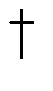 